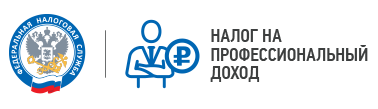 ЧТО ТАКОЕ «НАЛОГ НА ПРОФЕССИОНАЛЬНЫЙ ДОХОД»Налог на профессиональный доход - новый, льготный налоговый режим, который по желанию налогоплательщика можно применять с 2019 года. Он введен Федеральным законом от 27.11.2018 № 422-ФЗ в порядке эксперимента в четырех регионах России: Москве, Московской области, Калужской области и Республике Татарстан. У этого налогового режима появилось неофициальное название - «налог для самозанятых».КОМУ ПОДХОДИТ ЭТОТ НАЛОГОВЫЙ РЕЖИМНовый спецрежим могут применять физлица и индивидуальные предприниматели, у которых одновременно соблюдаются такие условия:- они получают доход от самостоятельного ведения деятельности или использования имущества (это могут быть: удаленная работа через электронные площадки, оказание косметических услуг на дому, сдача квартиры в аренду, услуги по перевозке пассажиров и грузов, продажа продукции собственного производства, фото- и видеосъемка на заказ, организация мероприятий и праздников,  ремонт помещений);- при ведении этой деятельности не имеют работодателя и не привлекают наемных работников;- доход от ведения этой деятельности не превышает 2,4 млн рублей в год;- вид деятельности и условия ее осуществления не попадают в перечень исключений, указанных в статьях 4 и 6 Федерального закона от 27.11.2018 № 422-ФЗ.ПОЧЕМУ ЭТО ВЫГОДНО- легальная работа без статуса ИП- замена других налогов, уплачиваемых при ведении бизнеса- зарегистрироваться можно без визита в инспекцию: через приложение, на сайте или через банк- отчетность в налоговую инспекцию не сдается, учет доходов - в приложении- нет расходов на ККТ, при этом у клиента будут все документы для учета расходов- пенсионное страхование – по желанию, медицинское включено в налог- выгодные налоговые ставки: 4% - с доходов от физлиц, 6% - с доходов от юрлиц и ИП- налоговый вычет - до 10 000 рублейПодробнее узнать о новом налоговом режиме можно на сайте:https://npd.nalog.ru/.